                                                        ВІННИЦЬКА МІСЬКА РАДА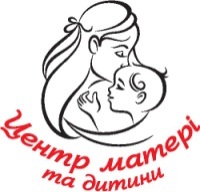 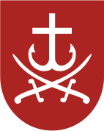 ДЕПАРТАМЕНТ ОХОРОНИ ЗДОРОВ'ЯКОМУНАЛЬНЕ НЕКОМЕРЦІЙНЕ ПІДПРИЄМСТВО,«ВІННИЦЬКА МІСЬКА КЛІНІЧНА ЛІКАРНЯ «ЦЕНТР МАТЕРІ ТА ДИТИНИ»21019, м. Вінниця, вул. Синьоводська, буд. 142, тел.(0432) 65-11-12, mlcentr@ukr.netТЕНДЕРНА ДОКУМЕНТАЦІЯдля процедури закупівлі «ВІДКРИТІ ТОРГИ»Послуги з вивезення твердих побутових відходів з подальшим їх захороненням (ДК 021:2015: 90510000-5 - Утилізація/видалення сміття та поводження зі сміттям).2023 р.ЗмістЗАТВЕРДЖЕНОрішенням уповноваженої особиКНП«ВМКЛ «ЦМтаД»(протокол № 13/02 від 13.02.2023 року)_________________  Інна ВІТ Розділ І. Загальні положення1.1.Терміни, які вживаються в тендерній документації2.2.Інформація про замовника торгів3.3.Процедура закупівлі4.4.Інформація про предмет закупівлі5. 5. Недискримінація учасників6.6.Інформація про валюту, у якій повинно бути розраховано та зазначено ціну тендерної пропозиції7.7.Інформація про мову (мови), якою (якими) повинно бути складено тендерні пропозиціїРозділ ІІ. Порядок внесення змін та надання роз’яснень до тендерної документації1.1.Процедура надання роз’яснень щодо тендерної документації2.2.Унесення змін до тендерної документаціїРозділ ІІІ. Інструкція з підготовки тендерної пропозиції1.1.Зміст і спосіб подання тендерної пропозиції2.2.Забезпечення тендерної пропозиції3.3.Умови повернення чи неповернення забезпечення тендерної пропозиції4.4.Строк, протягом якого тендерні пропозиції вважаються дійсними5.5.Кваліфікаційні критерії до учасників  та вимоги, встановлені статтею 17 Закону 6.6.Інформація про необхідні технічні, якісні та кількісні характеристики предмета закупівлі78  Інформація про маркування, протоколи випробувань або сертифікати, що підтверджують відповідність     предмета закупівлі встановленим замовником вимогам (у разі потреби)  Інформація про субпідрядника/співвиконавця ( у випадку закупівлі робііт чи послуг)   Інформація про маркування, протоколи випробувань або сертифікати, що підтверджують відповідність     предмета закупівлі встановленим замовником вимогам (у разі потреби)  Інформація про субпідрядника/співвиконавця ( у випадку закупівлі робііт чи послуг) 9.9.Унесення змін або відкликання тендерної пропозиції учасникомРозділ ІV. Подання та розкриття тендерної пропозиції1.1.Кінцевий строк подання тендерної пропозиції2.2.Дата та час розкриття тендерної пропозиціїРозділ V. Оцінка тендерної пропозиції1.1.Перелік критеріїв та методика оцінки тендерної пропозиції із зазначенням питомої ваги критерію2.2.Інша інформація3.3.Відхилення тендерних пропозицій   Розділ VІ. Результати торгів та укладання договору про закупівлю1.1.Відміна замовником торгів чи визнання іх такими, що не відбулися2.2.Строк укладання договору3.3.Проект договору про закупівлю4.4.Істотні умови, що обов’язково включаються до договору про закупівлю5.5.Дії замовника при відмові переможця торгів підписати договір про закупівлю6. 6. Забезпечення виконання договору про закупівлюДодатки до тендерної документаціїДодатки до тендерної документаціїДодатки до тендерної документаціїДодаток 1 Форма тендерної пропозиціїДодаток 1 Форма тендерної пропозиціїДодаток 1 Форма тендерної пропозиціїДодаток 2 Технічне завданняДодаток 2 Технічне завданняДодаток 2 Технічне завданняДодаток 3 Проект договору про закупівлюДодаток 3 Проект договору про закупівлюДодаток 3 Проект договору про закупівлюДодаток 4 Лист – згода щодо дозволу на обробку персональних данихДодаток 4 Лист – згода щодо дозволу на обробку персональних данихДодаток 4 Лист – згода щодо дозволу на обробку персональних даних I. Загальні положення  I. Загальні положення 1. Терміни, які вживаються в тендерній документації1.1.1. Тендерна документація розроблена на виконання вимог Закону України «Про публічні закупівлі» (далі - Закон) та Постанови Кабінету Міністрів України від 12.10.2022р. № 1178. Терміни, які використовуються в цій тендерній документації, вживаються у значенні, наведеному у Законі. 2. Інформація про замовника торгів   2. Інформація про замовника торгів   2.1. повне найменуванняКомунальне некомерційне підприємство «Вінницька міська клінічна лікарня «Центр матері та дитини»2.2.місцезнаходження21019, місто Вінниця, вулиця Синьоводська, будинок 1422.3. посадова особа замовника, уповноважена здійснювати зв'язок з учасникамиВіт Інна Вікторівна – фахівець з публічних закупівель; тел. (067) 732 40 263. Процедура закупівлі 3.1. Відкриті торги з особливостями4. Інформація про предмет закупівлі   4. Інформація про предмет закупівлі   4.1. назва предмета закупівліПослуги з вивезення твердих побутових відходів з подальшим їх захороненням (ДК 021:2015: 90510000-5 - Утилізація/видалення сміття та поводження зі сміттям)4.2. опис окремої частини (частин) предмета закупівлі (лота), щодо якої можуть бути подані тендерні пропозиціїПоділ на лоти не передбачається4.3. місце, кількість, обсяг поставки товарів (надання послуг, виконання робіт) Місце поставки:21019, Вінницька область, м. Вінниця, вулиця Синьоводська, будинок 142Кількість згідно Додатку 2 4.4. строк поставки товарів (надання послуг, виконання робіт) до 31.12.2023 року5. Недискримінація учасників 1.5.1. Учасники (резиденти та нерезиденти) всіх форм власності та організаційно-правових форм беруть участь у процедурах закупівель на рівних умовах.Замовники забезпечують вільний доступ усіх учасників до інформації про закупівлю, передбаченої цим Законом.6. Інформація про валюту (валюти), у якій (яких) повинна бути розрахована і зазначена ціна тендерної пропозиції1.6.1. Валютою тендерної пропозиції є національна валюта України - гривня.1.6.2. У разі, коли учасником процедури закупівлі є нерезидент, замовник має право встановити, що такий учасник може зазначити ціну тендерної пропозиції у доларах США, або євро. 1.6.3. При розкритті тендерних пропозицій ціна такої тендерної пропозиції перераховується у гривні за офіційним курсом гривні до долару США, або євро, встановленим Національним банком України на дату розкриття тендерних пропозицій, про що зазначається у протоколі розкриття тендерних пропозицій. Формула (механізм, спосіб) зазначеного перерахунку:Цтгрн=Цтдол хК, де Цтгрн- ціна за одиницю товару в гривнях;Цтдол- ціна за одиницю товару в доларах США,ЄВРО згідно цінової пропозиції;К - офіційний курс гривні до долару США, ЄВРО, встановлений Національним банком України на дату розкриття тендерних пропозицій.7. Інформація про мову (мови), якою (якими) повинно бути складено тендерні пропозиції 1.7.1. Під час проведення процедур закупівель усі документи, що готуються замовником, викладаються українською мовою. А також за рішенням замовника одночасно усі документи можуть мати автентичний переклад на іншу мову. Визначальним є текст, викладений українською мовою.1.7.2. Усі документи, що мають відношення до тендерної пропозиції, та підготовлені безпосередньо учасником, повинні бути складені українською мовою.1.7.3. У разі неможливості надання документів українською мовою, вони можуть бути надані іноземною мовою, також додатково надається переклад на українську мову. Якщо учасник торгів не є резидентом України, він може подавати свою пропозицію іноземною мовою та надати переклад українською мовою, завірений нотаріально.II. Порядок унесення змін та надання роз'яснень до тендерної документаціїII. Порядок унесення змін та надання роз'яснень до тендерної документації1. Процедура надання роз'яснень щодо тендерної документації2.1.1. Фізична/юридична особа має право не пізніше ніж за три дні до закінчення строку подання тендерної пропозиції звернутися через електронну систему закупівель до замовника за роз’ясненнями щодо тендерної документації та/або звернутися до замовника з вимогою щодо усунення порушення під час проведення тендеру. Усі звернення за роз’ясненнями та звернення щодо усунення порушення автоматично оприлюднюються в електронній системі закупівель без ідентифікації особи, яка звернулася до замовника. Замовник повинен протягом трьох днів з дати їх оприлюднення надати роз’яснення на звернення шляхом оприлюднення його в електронній системі закупівель згідно Постанови.2.1.2. У разі несвоєчасного надання замовником роз’яснень щодо змісту тендерної документації електронна система закупівель автоматично зупиняє перебіг відкритих торгів2.1.3. Для поновлення перебігу відкритих торгів замовник повинен розмістити роз’яснення щодо змісту тендерної документації в електронній системі закупівель з одночасним продовженням строку подання тендерних пропозицій не менше як на чотири дні.2.1.4. Замовник не приймає до розгляду тендерних пропозицій, ціна в якій є вищою, ніж очікувана вартість предмета закупівлі, визначена замовником в оголошенні про проведення відкритих торгів2. Унесення змін до тендерної документації 2.2.1. Замовник має право з власної ініціативи або у разі усунення порушень вимог законодавства у сфері публічних закупівель, викладених у висновку органу державного фінансового контролю відповідно до статті 8 Закону, або за результатами звернень, або на підставі рішення органу оскарження внести зміни до тендерної документації. У разі внесення змін до тендерної документації строк для подання тендерних пропозицій продовжується замовником в електронній системі закупівель таким чином, щоб з моменту внесення змін до тендерної документації до закінчення кінцевого строку подання тендерних пропозицій залишалося не менше чотирьох днів2.2.2. Зміни, що вносяться замовником до тендерної документації, розміщуються та відображаються в електронній системі закупівель у вигляді нової редакції тендерної документації додатково до початкової редакції тендерної документації. Замовник разом із змінами до тендерної документації в окремому документі оприлюднює перелік змін, що вносяться. Зміни до тендерної документації у машинозчитувальному форматі розміщуються в електронній системі закупівель протягом одного дня з дати прийняття рішення про їх внесення.III. Інструкція з підготовки тендерної пропозиціїIII. Інструкція з підготовки тендерної пропозиції 1. Зміст і спосіб подання тендерної пропозиції3.1.1. Тендерна пропозиція подається в електронному вигляді через електронну систему закупівель шляхом заповнення електронних форм з окремими полями, де зазначається інформація про ціну, інформація від учасника процедури закупівлі про його відповідність кваліфікаційним критеріям, наявність/відсутність підстав, установлених у статті 17 Закону і в цій тендерній документації, та шляхом завантаження необхідних документів, що вимагаються замовником у цій тендерній документації, а саме:форма "ТЕНДЕРНА ПРОПОЗИЦІЯ", згідно додатку №1;інформацією та документами, що підтверджують відповідність учасника кваліфікаційним критеріям; інформацією щодо відповідності учасника вимогам, визначеним у статті 17 Закону;інформацією про необхідні технічні, якісні та кількісні характеристики предмета закупівлі, а також відповідну технічну специфікацію (у разі потреби (плани, креслення, малюнки чи опис предмета закупівлі);належним чином завірену копію або оригінал статуту зі всіма зареєстрованими змінами та доповненнями у разі наявності таких (для юридичних осіб), або сканований лист учасника в якому обов’язково зазначається код доступу за яким можливо здійснити пошук установчих документів юридичної особи (Статуту та/або останніх змін до Статуту (нова редакція); Витяг з Єдиного державного реєстру юридичних осіб, фізичних осіб – підприємців, громадських формувань станом на дату не раніше дати оприлюднення Замовником в електронній системі закупівель оголошення про проведення торгів. Належним виконанням даної вимоги буде вважатися надання учасником такого витягу отриманого за допомогою сервісу «Opendatabot;документами, що підтверджують повноваження посадової особи або представника учасника процедури закупівлі щодо підпису документів тендерної пропозиції;копія відповідного дозволу або копія ліцензії на право займатися відповідною діяльністю, якщо на провадження такого виду діяльності це передбачено законодавством, або в разі відсутності – інформаційний лист із зазначенням причин;лист-згода щодо дозволу на обробку персональних даних згідно Додатку 4;інших документів, необхідність подання яких у складі тендерної пропозиції передбачена умовами цієї документації.3.1.2. Кожен учасник має право подати тільки одну тендерну пропозицію/пропозицію (у тому числі до визначеної в тендерній документації/оголошенні про проведення спрощеної закупівлі частини предмета закупівлі (лота).3.1.3. Всі визначені цією тендерною документацією документи тендерної пропозиції завантажуються в електронну систему закупівель у вигляді скан-копій, придатних для машинозчитування (файли з розширенням «..pdf.», «..jpeg.», тощо), зміст та вигляд яких повинен відповідати оригіналам відповідних документів, згідно яких виготовляються такі скан-копії. Документи, що складаються учасником, повинні бути оформлені належним чином у відповідності до вимог чинного законодавства в частині дотримання письмової форми документу, складеного суб’єктом господарювання, в тому числі за власноручним підписом учасника/уповноваженої особи учасника. Вимога щодо засвідчення того чи іншого документу тендерної пропозиції власноручним підписом учасника/уповноваженої не застосовується до документів (матеріалів та інформації), що подаються у складі тендерної пропозиції, якщо такі документи (матеріали та інформація) надані учасником у формі електронного документа через електронну систему закупівель із накладанням кваліфікованого електронного підпису на кожен з таких документів (матеріал чи інформацію).3.1.4. Під час використання електронної системи закупівель з метою подання тендерних пропозицій та їх оцінки документи та дані створюються та подаються з урахуванням вимог законів України "Про електронні документи та електронний документообіг" та "Про електронні довірчі послуги", тобто тендерна пропозиція у будь-якому випадку повинна містити накладений електронний підпис (або кваліфікований електронний підпис) учасника/уповноваженої особи учасника процедури закупівлі, повноваження якої щодо підпису документів тендерної пропозиції підтверджуються відповідно до поданих документів, що вимагаються згідно п. 3.1.5. цієї документації.3.1.5. Повноваження щодо підпису документів, що входять до складу тендерної пропозиції учасника, договору за результатами закупівлі підтверджуються наступними документами (такі документи повинні бути наданні в складі тендерної пропозиції):- у разі, якщо учасником є юридична особа: 1) якщо тендерну пропозицію підписує уповноважена посадова (службова) особа учасника (далі - уповноважена особа) - копією протоколу зборів засновників (учасників)/рішення учасника про призначення директора/президента/голови правління та ін., або випискою (витягом) з нього, або копією наказу про його призначення або про вступ на посаду;2) якщо тендерну пропозицію підписує представник учасника (далі - уповноважена особа) – довіреністю, або дорученням разом з наданням документів, що підтверджують право уповноваженої посадової (службової) особи учасника надавати такі повноваження.- у разі, якщо учасником є фізична особа, або фізична особа-підприємець (далі - уповноважена особа) – копією паспорта. Документи, що не передбачені законодавством для учасників - юридичних, фізичних осіб, у тому числі фізичних осіб - підприємців, не подаються ними у складі тендерної пропозиції.В разі, якщо учасник відповідно до норм чинного Законодавства не зобов’язаний згідно з законодавством складати/подавати, якийсь з вказаних в тендерній документації та/або в додатках до тендерної документації документів, такий учасник надає лист-роз’яснення в довільній формі, в якому зазначає підстави ненадання вище зазначених документів.3.1.6. У разі якщо тендерна пропозиція подається об'єднанням учасників, до неї обов'язково включається документ про створення такого об'єднання.  3.1.7. Документи, що не передбачені законодавством для учасників - юридичних, фізичних осіб, у тому числі фізичних осіб - підприємців, не подаються ними у складі тендерної пропозиції. Відсутність документів, що не передбачені законодавством для учасників - юридичних, фізичних осіб, у тому числі фізичних осіб - підприємців, у складі тендерної пропозиції, не може бути підставою для її відхилення замовником.3.1.8. Ціною тендерної пропозиції вважається сума, зазначена учасником у його тендерній пропозиції як загальна сума, за яку він погоджується виконати умови закупівлі згідно вимог замовника, в тому числі з урахуванням технічних, якісних та кількісних характеристик предмету закупівлі, всіх умов виконання договору, та з урахуванням сум належних податків та зборів, що мають бути сплачені учасником.3.1.9. Відсутність будь-яких запитань або уточнень стосовно змісту та викладення вимог тендерної документації з боку учасників процедури закупівлі, які отримали цю документацію у встановленому порядку, означатиме, що учасники процедури закупівлі, що беруть участь в цих торгах, повністю усвідомлюють зміст цієї тендерної документації та вимоги, викладені Замовником при підготовці цієї закупівлі. У зв’язку із чим, учасниками у складі тендерної пропозиції надається документ у довільній формі про ознайомлення із тендерною документацією та погодженням із викладеними у ній умовами проведення закупівлі товару.2.Забезпечення тендерної пропозиції3.2.1. Не вимагається3. Умови повернення чи неповернення забезпечення тендерної пропозиції3.3.1. Не встановлюються, оскільки забезпечення не вимагається4. Строк, протягом якого тендерні пропозиції є дійсними3.4.1. Тендерні пропозиції вважаються дійсними протягом не менше 90 днів із дати кінцевого строку подання тендерних пропозицій. 3.4.2. До закінчення зазначеного строку замовник має право вимагати від учасників процедури закупівлі продовження строку дії тендерних пропозицій.3.4.3. Учасник процедури закупівлі має право:відхилити таку вимогу, не втрачаючи при цьому наданого ним забезпечення тендерної пропозиції;погодитися з вимогою та продовжити строк дії поданої ним тендерної пропозиції і наданого забезпечення тендерної пропозиції.На виконання вимог частини сьомої статті двадцять шостої Закону учасник має надати довідку в довільній формі щодо строку дії пропозиції.3.4.4. Учасники, які не подовжують строк дії своїх забезпечень, вважаються такими, що відхилили вимогу щодо продовження дії своїх пропозицій. 5. Кваліфікаційні критерії до учасників та вимоги, установлені статтею 17 Закону 3.5.1. Учасники повинні відповідати кваліфікаційним (кваліфікаційному) критеріям, визначеним ст. 16 Закону.3.5.2. Для підтвердження відповідності учасника кваліфікаційним критеріям, останній повинен надати у порядку визначеному цією документацію всі документи згідно переліку, вказаного нижче, а саме:3.5.3. У разі, якщо тендерна пропозиція учасника не містить документального підтвердження відповідності кваліфікаційним критеріям, або якщо документальне підтвердження не відповідає вимогам, або відсутність хоча б однієї інформації у довідках довільної форми, яка передбачена у п.п.3.5.2 п.5 розділу ІІІ ТД, або якщо документальне підтвердження вказує на невідповідність учасника кваліфікаційним вимогам, Учасник вважається таким, що не відповідає кваліфікаційним критеріям, а його тендерна пропозиція відхиляється на підставі ст. 31 Закону. 3.5.4. У разі участі об’єднання учасників підтвердження відповідності кваліфікаційним критеріям здійснюється з урахуванням узагальнених об’єднаних показників кожного учасника такого об’єднання на підставі наданої об’єднанням інформації.3.5.5. Учасник процедури закупівлі підтверджує відсутність підстав визначених статтею 17 Закону (крім пункту 13 частини першої статті 17 Закону) шляхом самостійного декларування відсутності таких підстав в електронній системі закупівель під час подання тендерної пропозиції.Замовник не вимагає від учасника процедури закупівлі під час подання тендерної пропозиції в електронній системі закупівель будь-яких документів, що підтверджують відсутність підстав, визначених в абзаці першому цього пункту, крім самостійного декларування відсутності таких підстав учасником процедури закупівлі.3.5.6. Учасник процедури закупівлі в електронній системі закупівель, під час подання тендерної пропозиції, підтверджує відсутність підстав, передбачених частиною першою    ст. 17 Закону України «Про публічні закупівлі» шляхом заповнення електронних форм.Замовник зобов’язаний відхилити тендерну пропозицію переможця процедури закупівлі в разі, коли наявні підстави, визначені статтею 17 Закону (крім пункту 13 частини першої статті 17 Закону).Замовник не перевіряє переможця процедури закупівлі на відповідність підстави, визначеної пунктом 13 частини першої статті 17 Закону, та не вимагає від учасника процедури закупівлі/переможця процедури закупівлі підтвердження її відсутності. 3.5.7. Переможець процедури закупівлі у строк, що не перевищує чотири дні з дати оприлюднення в електронній системі закупівель повідомлення про намір укласти договір про закупівлю, повинен надати замовнику шляхом оприлюднення в електронній системі закупівель документи, що підтверджують відсутність підстав, визначених пунктами 3, 5, 6 і 12 частини першої та частиною другою статті 17 Закону, а саме:1) по пункту 3 частини першої ст.17 Закону України «Про публічні закупівлі»:Довідку, складену учасником у довільній формі, що підтверджує відсутність підстав, передбачених пунктом 3 частини першої ст.17 Закону України «Про публічні закупівлі».2) по пунктах 5, 6 частини першої ст.17 Закону України «Про публічні закупівлі:- Довідку (витягу), що видана Департаментом інформатизації МВС України (територіальним органом з надання сервісних послуг МВС України), про те, що фізичну особу, яка є учасником, чи службову (посадову) особу учасника, яка підписала тендерну пропозицію, не було засуджено за кримінальне правопорушення, вчинене з корисливих мотивів (зокрема, пов’язане з хабарництвом та відмиванням коштів), судимість з якої не знято або не погашено у встановленому законом порядку станом не більше дванадцятимісячної давнини відносно дати подання тендерних пропозицій. Вказана довідка або витяг можуть бути надані у вигляді електронного документу Або- Витяг з інформаційно-аналітичної системи "Облік відомостей про притягнення особи до кримінальної відповідальності та наявності судимості" із інформацією про те, що фізичну особу, яка є учасником, чи службову (посадову) особу учасника, яка підписала тендерну пропозицію не було засуджено за кримінальне правопорушення, вчинене з корисливих мотивів (зокрема, пов’язане з хабарництвом та відмиванням коштів), судимість з якої не знято або не погашено у встановленому законом порядку. Вказана довідка або витяг можуть бути надані у вигляді електронного документу;3) по пункту 12 частини першої ст.17 Закону України «Про публічні закупівлі:- Довідку (витяг), що видана Департаментом інформатизації МВС України (територіальним органом з надання сервісних послуг МВС України), про те, що фізичну особу, яка є учасником, чи службову (посадову) особу учасника, яка підписала тендерну пропозицію, не було притягнуто згідно із законом до відповідальності за вчинення правопорушення, пов’язаного з використанням дитячої праці чи будь-якими формами торгівлі людьми станом не більше дванадцятимісячної давнини відносно дати подання тендерних пропозицій. Вказана довідка можу бути надана у вигляді електронного документу. Вказана довідка або витяг можуть бути надані у вигляді електронного документу Або- Витяг з інформаційно-аналітичної системи "Облік відомостей про притягнення особи до кримінальної відповідальності та наявності судимості" із інформацією про те, що фізичну особу, яка є учасником, чи службову (посадову) особу учасника, яка підписала тендерну пропозицію не було засуджено за кримінальне правопорушення, вчинене з корисливих мотивів (зокрема, пов’язане з хабарництвом та відмиванням коштів), судимість з якої не знято або не погашено у встановленому законом порядку. Вказана довідка або витяг можуть бути надані у вигляді електронного документу - Довідку, складену учасником у довільній формі, що підтверджує відсутність підстави, передбаченої п.12 частини 1 ст.17 Закону;4) по частині другій ст.17 Закону України «Про публічні закупівлі:- Довідку, складену учасником у довільній формі, що підтверджує відсутність підстави, передбаченої абзацом 1 ч. 2 ст. 17 Закону, або інформація у довільній формі, що підтверджує вжиття заходів для доведення надійності учасника, згідно абзацу 2 ч. 2 ст. 17 Закону.3.5.8. У разі подання тендерної пропозиції об’єднанням учасників підтвердження відсутності підстав для відмови в участі у процедурі закупівлі встановленими статтею 17 Закону подається по кожному з учасників, які входять у склад об’єднання окремо.3.5.9. За надання завідомо недостовірної інформації учасники та їх посадові особи несуть кримінальну відповідальність за підроблення документів відповідно до діючого Кримінального кодексу України.3.5.10. В разі неможливості надання учасником будь-якого документа в складі тендерної пропозиції, через його відсутність в нього відповідно до вимог діючого законодавства, він повинен надати довідку в довільній формі про неможливість подання такого документу із зазначенням причин відсутності та посиланням на норми діючих нормативно-правових актів.3.5.11. Учасник нерезидент повинен надати зазначені документи з урахуванням особливостей законодавства його країни походження. У разі відсутності аналогів зазначених документів учасник нерезидент повинен надати замість нього лист з поясненням відсутності ненаданого документа.6. Інформація про необхідні технічні, якісні та кількісні характеристики предмета закупівлі 3.6.1. Предмет закупівлі: Послуги з вивезення твердих побутових відходів з подальшим їх захороненням (ДК 021:2015: 90510000-5 - Утилізація/видалення сміття та поводження зі сміттям)3.6.2. Технічні, якісні характеристики предмета закупівлі та технічні специфікації до предмета закупівлі повинні визначатися замовником з урахуванням вимог, визначених частини четвертою статті 5 Закону. Технічні, якісні, кількісні характиристики зазначені у Додатку №2 до тендерної документації.3.6.3. До вартості товару не включаються витрати, понесені учасником під час підготовки та участі в процедурі закупівлі, та вони не відшкодовуються замовником в будь-якому випадку, в тому числі в разі відміни торгів відповідно до вимог діючого законодавства.3.6.4.У цій документації всі посилання на конкретні марку чи виробника або на конкретний процес, що характеризує продукт чи послугу певного суб’єкта господарювання, чи на торгові марки, патенти, типи або конкретне місце походження чи спосіб виробництва вживаються у значенні «…. «або еквівалент».3.6.5. Учасник повинен поставити Замовнику товар, якість якого відповідає затвердженим стандартам України та/або вимогам Замовника, викладеним в тендерної документації.3.6.6. Учасником даних відкритих торгів повинні вживатися заходи захисту довкілля, що визначенні діючим законодавством України для його виду та способу господарської діяльності, про що у складі пропозиції надається гарантійний лист.7. Інформація про маркування, протоколи випробувань або сертифікати, що підтверджують відповідність предмета закупівлі встановленим замовником вимогам (у разі потреби)3.7.1. Замовник може вимагати від учасників підтвердження того, що пропоновані ними товари, послуги чи роботи за своїми екологічними чи іншими характеристиками відповідають вимогам, установленим у тендерній документації. У разі встановлення екологічних чи інших характеристик товару, роботи чи послуги замовник повинен в тендерній документації зазначити, які маркування, протоколи випробувань або сертифікати можуть підтвердити відповідність предмета закупівлі таким характеристикам. 3.7.2. Якщо учасник не має відповідних маркувань, протоколів випробувань чи сертифікатів і не має можливості отримати їх до закінчення кінцевого строку подання тендерних пропозицій із причин, від нього не залежних, він може подати технічний паспорт на підтвердження відповідності тим же об’єктивним критеріям. 3.7.3. Якщо замовник посилається в тендерній документації на конкретні маркування, протокол випробувань чи сертифікат, він зобов’язаний прийняти маркування, протоколи випробувань чи сертифікати, що підтверджують відповідність еквівалентним вимогам.8. Інформація про субпідрядника/співвиконавця (у випадку закупівлі робіт чи послуг)3.8.1. Учасник у складі тендерної пропозиції надає інформацію про повне найменування та місцезнаходження щодо кожного суб’єкта господарювання, якого учасник планує залучати до виконання робіт чи послуг як субпідрядника/співвиконавця в обсязі не менше 20 відсотків від вартості договору про закупівлю, або інформацію у довільній формі щодо незалучення такого (таких) субпідрядника/співвиконавця (або так само залучення їх в обсязі, що не перевищує 20 відсотків від вартості договору про закупівлю).9. Унесення змін або відкликання тендерної пропозиції учасником3.9.1. Учасник процедури закупівлі має право внести зміни до своєї тендерної пропозиції або відкликати її до закінчення кінцевого строку її подання без втрати свого забезпечення тендерної пропозиції. Такі зміни або заява про відкликання тендерної пропозиції враховуються якщо вони отримані електронною системою закупівель до закінчення кінцевого строку подання тендерних пропозицій. IV. Подання та розкриття тендерних пропозицій  IV. Подання та розкриття тендерних пропозицій 1. Кінцевий строк подання тендерної пропозиції4.1.1. Кінцевий строк подання тендерних пропозицій: Дата - «21» лютого 2023 рокуЧас – до 08:00 год. за Київським часом4.1.2. Отримана тендерна пропозиція вноситься автоматично до реєстру отриманих тендерних пропозицій.4.1.3. Електронна система закупівель автоматично формує та надсилає повідомлення учаснику про отримання його тендерної пропозиції із зазначенням дати та часу. Електронна система закупівель повинна забезпечити можливість подання тендерної пропозиції всім особам на рівних умовах.2. Дата та час розкриття тендерної пропозиції4.2.1. Відкриті торги проводяться без застосування електронного аукціону. 4.2.2. Дата і час розкриття тендерних пропозицій визначаються електронною системою закупівель автоматично в день оприлюднення замовником оголошення про проведення відкритих торгів в електронній системі закупівель.4.2.3. Електронною системою закупівель після закінчення строку для подання тендерних пропозицій, визначеного замовником в оголошенні про проведення відкритих торгів, розкривається вся інформація, зазначена в тендерній пропозиції (тендерних пропозиціях), у тому числі інформація про ціну/приведену ціну тендерної пропозиції (тендерних пропозицій). V. Оцінка тендерної пропозиції  V. Оцінка тендерної пропозиції  1. Перелік критеріїв та методика оцінки тендерної пропозиції із зазначенням питомої ваги критерію 5.1.1. Оцінка тендерної пропозиції проводиться електронною системою закупівель автоматично на основі критеріїв і методики оцінки, визначених замовником у тендерній документації, шляхом визначення тендерної пропозиції найбільш економічно вигідною. Найбільш економічно вигідною тендерною пропозицією електронна система закупівель визначає тендерну пропозицію, ціна/приведена ціна якої є найнижчою.5.1.2. Розгляд та оцінка тендерних пропозицій відбуваються відповідно до статті 29 Закону (положення частин першої, другої, п’ятої, шостої, сьомої, дванадцятої та шістнадцятої статті 29 Закону не застосовуються) з урахуванням положень пункту 40 цих особливостей.5.1.3. Замовник та учасники не можуть ініціювати будь-які переговори з питань внесення змін до змісту або ціни поданої тендерної пропозиції.5.1.4. Критерії та методика оцінки:Єдиним критерієм оцінки згідно даної процедури відкритих торгів є ціна (питома вага критерію – 100%).5.1.5. До оцінки тендерних пропозицій приймається сума, що становить загальну вартість тендерної пропозиції кожного окремого учасника, розрахована з урахуванням вимог щодо технічних, якісних та кількісних характеристик предмету закупівлі, визначених цією документацією, в тому числі з урахуванням включення до ціни податку на додану вартість (ПДВ), якщо учасник є платником ПДВ, інших податків та зборів, що передбачені чинним законодавством, та мають бути включені таким учасником до вартості товарів, робіт або послуг.Не врахована Постачальником вартість окремих послуг не сплачується Замовником окремо, а витрати на їх виконання вважаються врахованими у загальній ціні його тендерній пропозиції, про що надається відповідна письмова згода.5.1.6. Після оцінки пропозицій замовник розглядає тендерні пропозиції на відповідність вимогам тендерної документації з переліку учасників, починаючи з учасника, пропозиція якого за результатом оцінки визначена найбільш економічно вигідною. Строк розгляду тендерної пропозиції, яка за результатами оцінки визначена найбільш економічно вигідною, не повинен перевищувати п’яти робочих днів з дня визначення найбільш економічно вигідної пропозиції. Строк розгляду тендерної пропозиції може бути аргументовано продовжено замовником до 20 робочих днів. У разі продовження строку розгляду тендерної пропозиції замовник оприлюднює повідомлення в електронній системі закупівель протягом одного дня з дня прийняття відповідного рішення.5.1.7. У разі відхилення тендерної пропозиції, що за результатами оцінки визначена найбільш економічно вигідною, замовник розглядає наступну тендерну пропозицію у списку пропозицій, розташованих за результатами їх оцінки, починаючи з найкращої, у порядку та строки, визначені статтею 29 Закону.5.1.8. Відповідно до ч.15 ст.29 Закону, Замовник має право звернутися за підтвердженням інформації, наданої учасником, до органів державної влади, підприємств, установ, організацій відповідно до їх компетенції. У разі отримання достовірної інформації про його невідповідність вимогам кваліфікаційних критеріїв, наявність підстав, зазначених у частині першій статті 17 цього Закону, або факту зазначення у тендерній пропозиції будь-якої недостовірної інформації, що є суттєвою при визначенні результатів процедури закупівлі, замовник відхиляє тендерну пропозицію такого учасника. Учасники закупівлі у складі тендерної пропозиції повинні надати лист-згоду щодо можливості звернення Замовника до органів державної влади, підприємств, установ, організацій, на право отримання інформації щодо відповідності учасника кваліфікаційним критеріям та наявності підстав, зазначених у ч. 1 ст. 17 Закону, чи зазначення в пропозиції будь-якої недостовірної інформації відповідно до їх компетенції. У разі відсутності такого листа у складі тендерної пропозиції учасника, така пропозиція відхиляється із підстав визначених Законом.5.1.9. Якщо була подана одна тендерна пропозиція, електронна система закупівель після закінчення строку для подання тендерних пропозицій, визначених замовником в оголошенні про проведення відкритих торгів, не проводить оцінку такої тендерної пропозиції та визначає таку тендерну пропозицію найбільш економічно вигідною.Замовник розглядає таку тендерну пропозицію відповідно до вимог статті 29 Закону (положення частин другої, дванадцятої та шістнадцятої статті 29 Закону не застосовуються) з урахуванням положень пункту 40 Постанови. 2. Інша інформація 5.2.1. Після оприлюднення оголошення про проведення процедури закупівлі кожна фізична/юридична особа має право безоплатно отримати тендерну документацію разом з додатками, яка безоплатно оприлюднюється Замовником на веб-порталі Уповноваженого органу для загального доступу.З метою дотримання вимог визначених пунктами 3, 5, 6 і 12 частини першої та частини другої статті 17 Закону, учасник повинен надати гарантійного листа, щодо зобов’язання надання ним документів протягом 4 календарних днів з дати оприлюднення на веб-порталі Уповноваженого органу повідомлення про намір укласти договір.5.2.2. Учасник відповідає за одержання будь-яких та всіх необхідних дозволів, ліцензій, сертифікатів (у тому числі експортних та імпортних) на товар, який пропонується постачати за Договором, та інших документів, пов’язаних із поданням тендерної пропозиції та самостійно несе всі витрати на їх отримання.5.2.3. Аномально низька ціна тендерної пропозиції (далі - аномально низька ціна) - ціна/приведена ціна найбільш економічно вигідної тендерної пропозиції, яка є меншою на 40 або більше відсотків середньоарифметичного значення ціни/приведеної ціни тендерних пропозицій інших учасників процедури закупівлі, та/або є меншою на 30 або більше відсотків наступної ціни/приведеної ціни тендерної пропозиції. Аномально низька ціна визначається електронною системою закупівель автоматично за умови наявності не менше двох учасників, які подали свої тендерні пропозиції щодо предмета закупівлі або його частини (лота).5.2.4. Учасник, який надав найбільш економічно вигідну тендерну пропозицію, що є аномально низькою, повинен надати протягом одного робочого дня з дня визначення найбільш економічно вигідної тендерної пропозиції обґрунтування в довільній формі щодо цін або вартості відповідних товарів, робіт чи послуг тендерної пропозиції.Замовник може відхилити аномально низьку тендерну пропозицію, у разі якщо учасник не надав належного обґрунтування вказаної у ній ціни або вартості, та відхиляє аномально низьку тендерну пропозицію у разі ненадходження такого обґрунтування протягом строку, визначеного згідно цього пункту.Обґрунтування аномально низької тендерної пропозиції може містити інформацію про:1) досягнення економії завдяки застосованому технологічному процесу виробництва товарів, порядку надання послуг чи технології будівництва;2) сприятливі умови, за яких учасник може поставити товари, надати послуги чи виконати роботи, зокрема спеціальна цінова пропозиція (знижка) учасника;3) отримання учасником державної допомоги згідно із законодавством.5.2.5. Уповноважена особа закладу при прийнятті рішень у своїй діяльності керується усіма чинними нормативно-правовими актами в тому числі Законами України "Про санкції", Указ Президента України №133/2017 від 15.05.2017 року «Про рішення Ради національної безпеки і оборони України від 28 квітня 2017 року "Про застосування персональних спеціальних економічних та інших обмежувальних заходів (санкцій)» згідно додатків 1 та 2 (в останній редакції), Указом Президента України від 21 червня 2018 року № 176/2018 року «Про рішення Ради національної безпеки і оборони України від 21 червня 2018 року "Про застосування та внесення змін до персональних спеціальних економічних та інших обмежувальних заходів (санкцій)" (Із змінами, внесеними згідно з Рішенням Ради національної безпеки і оборони від 19.03.2019 року).У випадку отримання Замовником інформації від будь – яких уповноважених органів та/або установ про те, що товар, роботи чи послуги які пропонуються Учасником торгів підпадають під дію санкцій, а саме:заборона здійснення державних закупівель товарів, робіт і послуг у юридичних осіб-резидентів іноземної держави державної форми власності та юридичних осіб, частка статутного капіталу яких знаходиться у власності іноземної держави, а також державних закупівель у інших суб’єктів господарювання, що здійснюють продаж товарів, робіт, послуг походженням з іноземної держави, до якої застосовано санкції згідно з Законом «Про санкції»,  пропозиція такого Учасника буде відхилена, як така, що не відповідає умовам тендерної документації. Учасник торгів повинен надати у складі пропозиції згоду (в довільній формі) про можливість відхилення його пропозиції на підставі п.5.2.5 ч.2 розділу V тендерної документації із зазначенням такої підстави.5.2.6. Якщо замовником під час розгляду тендерної пропозиції учасника процедури закупівлі виявлено невідповідності в інформації та/або документах, що подані учасником процедури закупівлі у тендерній пропозиції та/або подання яких передбачалося тендерною документацією, він розміщує у строк, який не може бути меншим ніж два робочі дні до закінчення строку розгляду тендерних пропозицій, повідомлення з вимогою про усунення таких невідповідностей в електронній системі закупівель.Під невідповідністю в інформації та/або документах, що подані учасником процедури закупівлі у складі тендерній пропозиції та/або подання яких вимагається тендерною документацією, розуміється у тому числі відсутність у складі тендерної пропозиції інформації та/або документів, подання яких передбачається тендерною документацією (крім випадків відсутності забезпечення тендерної пропозиції, якщо таке забезпечення вимагалося замовником, та/або інформації (та/або документів) про технічні та якісні характеристики предмета закупівлі, що пропонується учасником процедури в його тендерній пропозиції). Невідповідністю в інформації та/або документах, які надаються учасником процедури закупівлі на виконання вимог технічної специфікації до предмета закупівлі, вважаються помилки, виправлення яких не призводить до зміни предмета закупівлі, запропонованого учасником процедури закупівлі у складі його тендерної пропозиції, найменування товару, марки, моделі тощо.Замовник не може розміщувати щодо одного і того ж учасника процедури закупівлі більше ніж один раз повідомлення з вимогою про усунення невідповідностей в інформації та/або документах, що подані учасником процедури закупівлі у складі тендерної пропозиції, крім випадків, пов’язаних з виконанням рішення органу оскарження.Учасник процедури закупівлі виправляє невідповідності в інформації та/або документах, що подані ним у своїй тендерній пропозиції, виявлені замовником після розкриття тендерних пропозицій, шляхом завантаження через електронну систему закупівель уточнених або нових документів в електронній системі закупівель, протягом 24 годин з моменту розміщення замовником в електронній системі закупівель повідомлення з вимогою про усунення таких невідповідностей. Замовник розглядає подані тендерні пропозиції з урахуванням виправлення або невиправлення учасниками виявлених невідповідностей.5.2.7. Учасники при поданні тендерної пропозиції повинні враховувати норми:- Постанови Кабінету Міністрів України «Про забезпечення захисту національних інтересів за майбутніми позовами держави Україна у зв’язку з військовою агресією Російської Федерації» від 03.03.2022 № 187, оскільки замовник не може виконувати зобов’язання, кредиторами за якими є Російська Федерація або особи пов’язані з країною агресором, що визначені підпунктом 1 пункту 1 цієї Постанови;- Постанови Кабінету Міністрів України «Про застосування заборони ввезення товарів з Російської Федерації» від 09.04.2022 № 426, оскільки цією постановою заборонено ввезення на митну територію України в митному режимі імпорту товарів з Російської Федерації;- Закону України «Про забезпечення прав і свобод громадян та правовий режим на тимчасово окупованій території України» від 15.04.2014 № 1207-VII.Виходячи з вище викладеного Замовником не приймаються до розгляду пропозиції надані фізичними особами, які є громадянами російської федерації та юридичними особами кінцевим бенефіціарним власником, членом або учасником (акціонером), що має частку в статутному капіталі яких є громадяни російської федерації. Учасникам закупівлі надати інформацію про кінцевих бенефіціарних власниківПриймаються до розгляду пропозиції юридичних осіб, фізичних осіб — підприємців та фізичних осіб, які провадять незалежну професійну діяльність, місцезнаходженням (місцем проживання) яких є тимчасово окупована територія, виключно після зміни їхньої податкової адреси на іншу територію України. (надати офіційне підтвердження).5.2.8. Пунктом 6-1 Прикінцевих та перехідних положень Закону України «Про публічні закупівлі», якщо вартість предмета закупівлі дорівнює або перевищує 200 тис. грн, визначено ступінь локалізації виробництва у 2023 році, що дорівнює чи перевищує 15%. 3. Відхилення тендерних пропозицій5.3.1. Замовник відхиляє тендерну пропозицію із зазначенням аргументації в електронній системі закупівель у разі, коли:1) учасник процедури закупівлі:зазначив у тендерній пропозиції недостовірну інформацію, що є суттєвою для визначення результатів відкритих торгів, яку замовником виявлено згідно з абзацом другим частини п’ятнадцятої статті 29 Закону;не надав забезпечення тендерної пропозиції, якщо таке забезпечення вимагалося замовником, та/або забезпечення тендерної пропозиції не відповідає умовам, що визначені замовником у тендерній документації до такого забезпечення тендерної пропозиції;не виправив виявлені замовником після розкриття тендерних пропозицій невідповідності в інформації та/або документах, що подані ним у складі своєї тендерної пропозиції, та/або змінив предмет закупівлі (його найменування, марку, модель тощо) під час виправлення виявлених замовником невідповідностей, протягом 24 годин з моменту розміщення замовником в електронній системі закупівель повідомлення з вимогою про усунення таких невідповідностей;не надав обґрунтування аномально низької ціни тендерної пропозиції протягом строку, визначеного в частині чотирнадцятій статті 29 Закону;визначив конфіденційною інформацію, що не може бути визначена як конфіденційна відповідно до вимог частини другої статті 28 Закону;є юридичною особою – резидентом Російської Федерації/Республіки Білорусь державної форми власності, юридичною особою, створеною та/або зареєстрованою відповідно до законодавства Російської Федерації/Республіки Білорусь, та/або юридичною особою, кінцевим бенефіціарним власником (власником) якої є резидент (резиденти) Російської Федерації/Республіки Білорусь, або фізичною особою (фізичною особою – підприємцем) – резидентом Російської Федерації/Республіки Білорусь, або є суб’єктом господарювання, що здійснює продаж товарів, робіт, послуг походженням з Російської Федерації/Республіки Білорусь (за винятком товарів, робіт та послуг, необхідних для ремонту та обслуговування товарів, придбаних до набрання чинності постановою Кабінету Міністрів України від 12 жовтня 2022 р. № 1178 “Про затвердження особливостей здійснення публічних закупівель товарів, робіт і послуг для замовників, передбачених Законом України “Про публічні закупівлі”, на період дії правового режиму воєнного стану в Україні та протягом 90 днів з дня його припинення або скасування”);2) тендерна пропозиція:не відповідає умовам технічної специфікації та іншим вимогам щодо предмета закупівлі тендерної документації;викладена іншою мовою (мовами), ніж мова (мови), що передбачена тендерною документацією;є такою, строк дії якої закінчився;є такою, ціна якої перевищує очікувану вартість предмета закупівлі, визначену замовником в оголошенні про проведення відкритих торгів, якщо замовник у тендерній документації не зазначив про прийняття до розгляду тендерної пропозиції, ціна якої є вищою, ніж очікувана вартість предмета закупівлі, визначена замовником в оголошенні про проведення відкритих торгів, та/або не зазначив прийнятний відсоток перевищення або відсоток перевищення є більшим, ніж зазначений замовником в тендерній документації;не відповідає вимогам, установленим у тендерній документації відповідно до абзацу першого частини третьої статті 22 Закону;3) переможець процедури закупівлі:відмовився від підписання договору про закупівлю відповідно до вимог тендерної документації або укладення договору про закупівлю;не надав у спосіб, зазначений в тендерній документації, документи, що підтверджують відсутність підстав, установлених статтею 17 Закону, з урахуванням пункту 44 цих особливостей;не надав копію ліцензії або документа дозвільного характеру (у разі їх наявності) відповідно до частини другої статті 41 Закону;не надав забезпечення виконання договору про закупівлю, якщо таке забезпечення вимагалося замовником;надав недостовірну інформацію, що є суттєвою для визначення результатів процедури закупівлі, яку замовником виявлено згідно з абзацом другим частини п’ятнадцятої статті 29 Закону.5.3.2. Замовник може відхилити тендерну пропозицію із зазначенням аргументації в електронній системі закупівель у разі, коли:учасник процедури закупівлі надав неналежне обґрунтування щодо ціни або вартості відповідних товарів, робіт чи послуг тендерної пропозиції, що є аномально низькою;2) учасник процедури закупівлі не виконав свої зобов’язання за раніше укладеним договором про закупівлю із тим самим замовником, що призвело до застосування санкції у вигляді штрафів та/або відшкодування збитків протягом трьох років з дати їх застосування, з наданням документального підтвердження застосування до такого учасника санкції (рішення суду або факт добровільної сплати штрафу, або відшкодування збитків).5.3.3. Інформація про відхилення тендерної пропозиції, у тому числі підстави такого відхилення (з посиланням на відповідні положення цих особливостей та умови тендерної документації, яким така тендерна пропозиція та/або учасник не відповідають, із зазначенням, у чому саме полягає така невідповідність), протягом одного дня з дати ухвалення рішення оприлюднюється в електронній системі закупівель та автоматично надсилається учаснику процедури закупівлі/переможцю процедури закупівлі, тендерна пропозиція якого відхилена, через електронну систему закупівель.5.3.4. Замовник не відхиляє тендерні пропозиції учасників у разі допущення ними формальних (несуттєвих) помилок. Формальними (несуттєвими) вважаються помилки, що пов’язані з оформленням тендерної пропозиції та не впливають на зміст тендерної пропозиції, а саме - технічні помилки та описки.Відповідно до Переліку формальних помилок, затверджених Наказом Мінекономіки від 15.04.2020 року № 710 та відповідно до п. 19 ч. 2 ст. 22 Закону України «Про публічні закупівлі» зазначаємо опис та приклади формальних помилок.До формальних (несуттєвих) помилок відносяться:1) інформація/документ, подана учасником процедури закупівлі у складі тендерної пропозиції, містить помилку (помилки) у частині:— уживання великої літери;— уживання розділових знаків та відмінювання слів у реченні;— використання слова або мовного звороту, запозичених з іншої мови;— зазначення унікального номера оголошення про проведення конкурентної процедури закупівлі, присвоєного електронною системою закупівель та/або унікального номера повідомлення про намір укласти договір про закупівлю - помилка в цифрах;— застосування правил переносу частини слова з рядка в рядок;— написання слів разом та/або окремо, та/або через дефіс;— нумерації сторінок/аркушів (у тому числі кілька сторінок/аркушів мають однаковий номер, пропущені номери окремих сторінок/аркушів, немає нумерації сторінок/аркушів, нумерація сторінок/аркушів не відповідає переліку, зазначеному в документі);2) помилка, зроблена учасником процедури закупівлі під час оформлення тексту документа/унесення інформації в окремі поля електронної форми тендерної пропозиції (у тому числі комп'ютерна коректура, заміна літери (літер) та/або цифри (цифр), переставлення літер (цифр) місцями, пропуск літер (цифр), повторення слів, немає пропуску між словами, заокруглення числа), що не впливає на ціну тендерної пропозиції учасника процедури закупівлі та не призводить до її спотворення та/або не стосується характеристики предмета закупівлі, кваліфікаційних критеріїв до учасника процедури закупівлі;3) невірна назва документа (документів), що подається учасником процедури закупівлі у складі тендерної пропозиції, зміст якого відповідає вимогам, визначеним замовником у тендерній документації;4) окрема сторінка (сторінки) копії документа (документів) не завірена підписом та/або печаткою учасника процедури закупівлі (у разі її використання);5) у складі тендерної пропозиції немає документа (документів), на який посилається учасник процедури закупівлі у своїй тендерній пропозиції, при цьому замовником не вимагається подання такого документа в тендерній документації;6) подання документа (документів) учасником процедури закупівлі у складі тендерної пропозиції, що не містить власноручного підпису уповноваженої особи учасника процедури закупівлі, якщо на цей документ (документи) накладено її кваліфікований електронний підпис;7) подання документа (документів) учасником процедури закупівлі у складі тендерної пропозиції, що складений у довільній формі та не містить вихідного номера;8) подання документа учасником процедури закупівлі у складі тендерної пропозиції, що є сканованою копією оригіналу документа/електронного документа;9) подання документа учасником процедури закупівлі у складі тендерної пропозиції, який засвідчений підписом уповноваженої особи учасника процедури закупівлі та додатково містить підпис (візу) особи, повноваження якої учасником процедури закупівлі не підтверджені (наприклад, переклад документа завізований перекладачем тощо);10) подання документа (документів) учасником процедури закупівлі у складі тендерної пропозиції, що містить (містять) застарілу інформацію про назву вулиці, міста, найменування юридичної особи тощо, у зв'язку з тим, що такі назва, найменування були змінені відповідно до законодавства після того, як відповідний документ (документи) був (були) поданий (подані);11) подання документа (документів) учасником процедури закупівлі у складі тендерної пропозиції, в якому позиція цифри (цифр) у сумі є некоректною, при цьому сума, що зазначена прописом, є правильною;12) подання документа (документів) учасником процедури закупівлі у складі тендерної пропозиції в форматі, що відрізняється від формату, який вимагається замовником у тендерній документації, при цьому такий формат документа забезпечує можливість його перегляду.VI. Результати торгів та укладання договору про закупівлюVI. Результати торгів та укладання договору про закупівлю 1. Відміна замовником торгів чи визнання їх такими, що не відбулися 6.1.1 Замовник відміняє відкриті торги у разі:1) відсутності подальшої потреби в закупівлі товарів, робіт чи послуг;2) неможливості усунення порушень, що виникли через виявлені порушення вимог законодавства у сфері публічних закупівель, з описом таких порушень;3) скорочення обсягу видатків на здійснення закупівлі товарів, робіт чи послуг;4) коли здійснення закупівлі стало неможливим внаслідок дії обставин непереборної сили.У разі відміни відкритих торгів замовник протягом одного робочого дня з дати прийняття відповідного рішення зазначає в електронній системі закупівель підстави прийняття такого рішення. 6.1.2. Відкриті торги автоматично відміняються електронною системою закупівель у разі:1) відхилення всіх тендерних пропозицій (у тому числі, якщо була подана одна тендерна пропозиція, яка відхилена замовником) згідно з Постановою;2) неподання жодної тендерної пропозиції для участі у відкритих торгах у строк, установлений замовником згідно з Положенням.Електронною системою закупівель автоматично протягом одного робочого дня з дати настання підстав для відміни відкритих торгів, визначених цим пунктом, оприлюднюється інформація про відміну відкритих торгів.6.1.3. Відкриті торги можуть бути відмінені частково (за лотом).2. Строк укладання договору6.2.1. З метою забезпечення права на оскарження рішень замовника до органу оскарження договір про закупівлю не може бути укладено раніше ніж через п’ять днів з дати оприлюднення в електронній системі закупівель повідомлення про намір укласти договір про закупівлю.6.2.2. Замовник укладає договір про закупівлю з учасником, який визнаний переможцем процедури закупівлі, протягом строку дії його пропозиції, не пізніше ніж через 15 днів з дати прийняття рішення про намір укласти договір про закупівлю відповідно до вимог тендерної документації та тендерної пропозиції переможця процедури закупівлі. У випадку обґрунтованої необхідності строк для укладення договору може бути продовжений до 60 днів. 6.2.3. У разі подання скарги до органу оскарження після оприлюднення в електронній системі закупівель повідомлення про намір укласти договір про закупівлю перебіг строку для укладення договору про закупівлю зупиняється.6.2.4. У разі відмови переможця процедури закупівлі/спрощеної закупівлі від підписання договору про закупівлю відповідно до вимог тендерної документації/оголошення про проведення спрощеної закупівлі, неукладення договору про закупівлю з вини учасника або ненадання замовнику підписаного договору у строк, визначений цим Законом, або ненадання переможцем процедури закупівлі документів, що підтверджують відсутність підстав, установлених статтею 17 цього Закону, замовник відхиляє тендерну пропозицію/пропозицію такого учасника, визначає переможця процедури закупівлі/спрощеної закупівлі серед тих учасників, строк дії тендерної пропозиції яких ще не минув. 3. Проект договору про закупівлю6.3.1. Проект договору про закупівлю передбачений у Додатку № 3.6.3.2. У складі тендерної пропозиції учасник повинен надати заповнений зі своєї сторони проект договору (реквізити). 4. Істотні умови, що обов’язково включаються до договору про закупівлю6.4.1. Договір про закупівлю укладається в письмовій формі відповідно до положень Цивільного кодексу України та Господарського кодексу України з урахуванням особливостей, визначених Законом, Постановою та цією тендерною документацією.6.4.2. Переможець процедури закупівлі/спрощеної закупівлі під час укладення договору про закупівлю повинен надати:1) відповідну інформацію про право підписання договору про закупівлю;2) копію ліцензії або документа дозвільного характеру (у разі їх наявності) на провадження певного виду господарської діяльності, якщо отримання дозволу або ліцензії на провадження такого виду діяльності передбачено законом.6.4.3. Основними істотними умовами договору про закупівлю є:предмет договору;сума, що визначена у договорі;кількість товарів та вимоги щодо їх якостітермін та місце поставки; строк дії договору;6.4.4. Основні умови договору не є остаточними і вичерпними, і можуть бути доповнені і скориговані під час укладання договору з учасником-переможцем торгів в залежності від специфіки предмету, характеру, інших умов конкретного договору. Замовник залишає за собою право змінювати основні вимоги до договору у випадку зміни діючого цивільного, господарського законодавства і законодавства щодо закупівель за державні кошти 6.4.5. Істотні умови договору про закупівлю не можуть змінюватися після його підписання до виконання зобов’язань сторонами в повному обсязі, крім випадків:1) зменшення обсягів закупівлі, зокрема з урахуванням фактичного обсягу видатків замовника;2) погодження зміни ціни за одиницю товару в договорі про закупівлю у разі коливання ціни такого товару на ринку, що відбулося з моменту укладення договору про закупівлю або останнього внесення змін до договору про закупівлю в частині зміни ціни за одиницю товару. Зміна ціни за одиницю товару здійснюється пропорційно коливанню ціни такого товару на ринку (відсоток збільшення ціни за одиницю товару не може перевищувати відсоток коливання (збільшення) ціни такого товару на ринку) за умови документального підтвердження такого коливання та не повинна призвести до збільшення суми, визначеної в договорі про закупівлю на момент його укладення;3) покращення якості предмета закупівлі за умови, що таке покращення не призведе до збільшення суми, визначеної в договорі про закупівлю;4) продовження строку дії договору про закупівлю та строку виконання зобов’язань щодо передачі товару, виконання робіт, надання послуг у разі виникнення документально підтверджених об’єктивних обставин, що спричинили таке продовження, у тому числі обставин непереборної сили, затримки фінансування витрат замовника, за умови, що такі зміни не призведуть до збільшення суми, визначеної в договорі про закупівлю;5) погодження зміни ціни в договорі про закупівлю в бік зменшення (без зміни кількості (обсягу) та якості товарів, робіт і послуг);6) зміни ціни в договорі про закупівлю у зв’язку з зміною ставок податків і зборів та/або зміною умов щодо надання пільг з оподаткування – пропорційно до зміни таких ставок та/або пільг з оподаткування, а також у зв’язку з зміною системи оподаткування пропорційно до зміни податкового навантаження внаслідок зміни системи оподаткування;7) зміни встановленого згідно із законодавством органами державної статистики індексу споживчих цін, зміни курсу іноземної валюти, зміни біржових котирувань або показників Platts, ARGUS, регульованих цін (тарифів), нормативів, середньозважених цін на електроенергію на ринку “на добу наперед”, що застосовуються в договорі про закупівлю, у разі встановлення в договорі про закупівлю порядку зміни ціни;8) зміни умов у зв’язку із застосуванням положень частини шостої статті 41 Закону.6.4.6. Учасник процедури закупівлі у складі своєї тендерної пропозиції надає Лист щодо погодження з Істотними (основними) умовами договору та можливістю їх включення до договору про закупівлю у разі перемоги в торгах.6.4.7. У разі незгоди учасника з істотними умовами договору, або відсутності гарантійного листа щодо погодження його з ними, пропозиція такого учасника відхиляється як така, що не відповідає вимогам тендерної документації.6.4.8. У разі невиконання або ж неналежного виконання умов договору про закупівлю, порушення строків визначених Договором та недотримання інших взятих на себе зобов`язань,  до учасника-переможця можуть бути застосовані оперативно - господарські санкції, що передбачені ст.ст.217, 235 та п.4 ч.1 ст.236 Господарського кодексу України про, що у складі тендерної пропозиції надають лист-згоду про можливе застосування оперативно-господарських санкцій.5. Дії замовника при відмові переможця торгів підписати договір про закупівлю 6.5.1. У разі відмови переможця торгів від підписання договору про закупівлю відповідно до вимог тендерної документації замовник відхиляє тендерну пропозицію цього учасника та визначає переможця серед тих учасників, строк дії тендерної пропозиції яких ще не минув.6. Забезпечення виконання договору про закупівлю 6.6.1. Забезпечення виконання договору про закупівлю не вимагається.